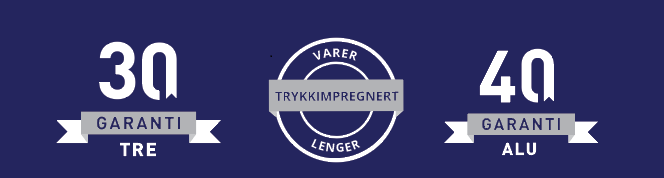 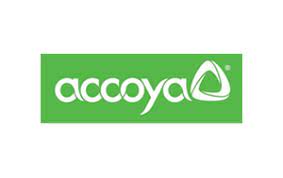 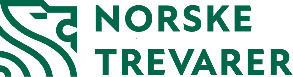 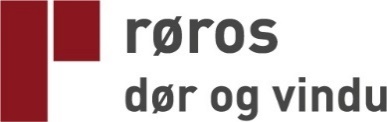 FDVForvaltning, Drift, VedlikeholdRevidert 21.10.2021RØROS VINDU STANDARDRØROS VINDU STANDARDRØROS VINDU STANDARDNOBB modulnummerNOBB varegruppe:41698244  Sidehengslet42165197  Sidesving42075283  Topphengslet41889045  Toppsving41899621  Fastkarm14106001410300141050014102001410100TEKNISK INFO:TEKNISK INFO:Karmbredde:Karm/Ramme:Midtpost:Bunnglasslist:Hengsler:Vrider:Beslag:  Stormkrok: Glass:Spross:Luftebeslag:                      Spacer:Glasslist:Tettelist:Ventil:Aluminiumskledning:Overflatebehandling:Impregnering:Maling:Farge:117mmFingerskjøtt furu uten kvistRørospostAluminium hvitSpilka el-forsinket blank uten pynteknoppBlank vrider nr 7Spilka sidesvingbeslag/toppsvingbeslagEl-forsinket 160mm blank2-lags energiglass med argongass.Utenpåliggende aluminiumssprosser i samme NCS farge som vindu utvendig Til sidehengte vindu. To luftestillinger. (stormkrok utgår)Lysegrå RAL 7035 16mm (åpningsvindu), 20 mm (fastkarm)PVC hvitQL 3099 LysegråKan monteres i toppkarm som tilvalg.Fås i alle RAL og NCS koder. Gir 40 års garanti mot sopp og råte.Trykkimpregnering Klasse B. 30 års garanti mot sopp og råte.Sherwin Williams vannfortynnbar 30 glans. Hvit NCS S0502-YVEDLIKEHOLD, RENGJØRING, REPERASJONER:Vedlikehold generelt:Alle overflater som ikke er behandlet fra fabrikk må så fort som mulig og uten opphold behandles av kunde for å hindre fuktopptak og andre skader.Karmfalser, glassrammenes sider over og under blir overflatebehandlet.Fugemassen/kitten behandles som vinduet utvendig. Kan også stå ubehandlet. Spesialfarge er ikke overmalbar. Tettelister skal ikke overflatebehandles, og bør ikke komme i kontakt med White Spirit (terpentin)Utvendig vedlikehold:Inspiser produktene minst 2 ganger årlig spesielt i værutsatte strøk. Små sår, blærer, skader og slitasje må utbedres umiddelbart, for å hindre fuktinntrengning, svelling og misfarging. Vinduer og dører produsert i tre vil ha en naturlig krymping/svelling gjennom året. Det er mest gunstig å foreta vedlikehold tidlig på våren eller sent på høsten.  Overflater vil påvirkes ulikt, avhengig av plassering, klimatiske forhold og solpåvirkning. Produkter plassert sørvendt trenger oftere vedlikehold. Det samme gjelder produkter plassert på vindutsatte steder, særlig sammen med regn og snø. Ta hensyn til dette i forhold til vedlikeholdsintervall.Foreta en grundig rengjøring, og mal deretter med et anerkjent produkt for utvendig bruk, 1-2 strøk etter behov. Ved etterbehandling følges våre generelle råd om behandling.Innvendig vedlikehold:Ved små sår, skader og slitasje rengjøres produktet grundig før behandling med anbefalt lakk eller maling. Slip med fint sandpapir og påfør 1-2 strøk etter behov. Husk mellomsliping ved flere lag. Ved etterbehandling følges våre generelle råd om behandling.Hengsler og beslag smøres/oljes minimum 1 gang årlig. Før smøring må beslag rengjøres med såpevann og klut. Benytt smøremidler som ikke skader produktet. Må ikke påføres tettelister. Særlig glideskinner, men også annet beslag kan være utsatt for veistøv og annen nedsmussing.Se til at skruer til vridere er faste. Gå over for etterfesting av alle skruer etter en tids bruk. NB: Våre råd vedrørende overflatebehandling er kun å betrakte som veiledende og gir ingen garanti. Rengjøring:Vi anbefaler årlig rengjøring eller etter behov. Bruk mildt såpevann uten slipemidler. Unngå etsende væske, slipemidler og skarpe gjenstander på glasset. Reperasjoner:Skader i overflate må repareres fortløpende for å unngå fuktopptak og skade på produktet.  Eventuelle feil og mangler meldes til den du kjøpte produktet av.Brudd i glass kan oppstå ved mekanisk (trykk/støt/slag) og termisk påvirkning. Les mer om dette i Fakta og gode råd og Kvalitetskriterier fra vår glassleverandørLEVERANDØR:Røros Dører og Vinduer AS |Osloveien 38 |7374 Røros |72 40 63 00 |ordre@rorosvinduet.no